Universidade Federal do ParáPró-Reitoria de AdministraçãoComissão Permanente de Licitação ANEXO VMODELO DE NOTIFICAÇÃO DE OCORRÊNCIA.NOTIFICAÇÃO DE OCORRÊNCIA N° XXXXX/RU/PROAD/20XXA Universidade Federal do Pará – UFPA NOTIFICA Vossa Senhoria a solucionar as pendências citadas nesta Notificação de Ocorrência, no prazo de 24h, contado a partir do recebimento deste documento, sob pena das sanções previstas no contrato n° XX/20XX, bem como na legislação vigente.Dê-se ciência e cumpra-se.Belém-PA, XX de xxxxxx de XXXX.Notificado: XXXXXXXXXXXXXXXXXXXXXXXXXXXXFundamentação Legal: Contrato n° XX/20XX e Legislação VigenteData da Ocorrência: XX/XX/XXXXÁrea ou Setor de Ocorrência: XXXXXXXXXXXXXXXXXXXXXXXXXXXXXXXDescrição da Ocorrência: XXXXXXXXXXXXXXXXXXXXXXXXXXXXXXXXXXX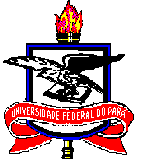 